Общинска избирателна комисия ХайрединПротокол № 14 -МИ / 30.09.2019 г.    Днес 30.09.2019 г.  в 13:00 часа в заседателната зала на Общински съвет Хайредин с адрес: с.Хайредин, ул.“Площад на героите“№ 5 се проведе заседание на ОИК Хайредин в състав:ПРЕДСЕДАТЕЛ:             Лилия Мончева ПеневаЗАМ.ПРЕДСЕДАТЕЛ:    Васил Александров ВасилевЗАМ.ПРЕДСЕДАТЕЛ:    Димитринка Илиева ГеоргиеваСЕКРЕТАР:                      Маргарита Атанасова Стоянова-МалджанскаЧЛЕНОВЕ:                        Теодора Иванова Тодорова			          Ангелинка Тодорова Иванова                                             Теодора Данаилова Каменова                                             Цветан Ивалинов Петков                                             Ваня Петкова Станева                                               Младенка Данчева Петрова                                               Пенка Николова Миленова                                             Цветомила Стефанова Тодорчева-ХристоваОпределен с Решение № 760 МИ/26.08.2019 г. на ЦИК за назначаване на Общинска избирателна комисия в община Хайредин, област Враца.      Председателят предложи заседанието да протече при следния дневен ред:Одобряване на образци на бюлетините за гласуване за кмет на община Хайредин, кметове на кметства Михайлово, Манастирище и Рогозен и за общински съветници в община Хайредин в изборите за общински съветници и за кметове в община Козлодуй на 27 октомври 2019 г.Предложението за дневен ред беше прието както следва:за – 12 гласапротив – 0 гласаПо т.1. ОИК Хайредин  реши:I. Утвърждава образци на бюлетините за гласуване за кмет на община Хайредин, кметове на кметства Михайлово, Манастирище и Рогозен и за общински съветници в община Хайредин, както следва:Съгласно чл. 421 от ИК, приложение № 100-МИ от изборните книжа за произвеждане изборите за общински съветници и за кметове на 27 октомври 2019 г. и извършена регистрация на 6 (шест) кандидатски листи за общински съветници в община Хайредин, УТВЪРЖДАВА образец на бюлетина за общински съветници в община Хайредин (Приложение № 1, неразделна част от настоящото решение).Съгласно чл. 422 от ИК, приложение № 101-МИ от изборните книжа за произвеждане изборите за общински съветници и за кметове на 27 октомври 2019 г. и извършена регистрация на 3 (трима) кандидата за кмет на община Хайредин, УТВЪРЖДАВА образец на бюлетина за кмет на община Хайредин (Приложение № 2, неразделна част от настоящото решение).Съгласно чл. 422 от ИК, приложение № 103–МИ от изборните книжа за произвеждане изборите за общински съветници и за кметове на 27 октомври 2019 г. и извършена регистрация на 2 (двама) кандидата за кмет на кметство Михайлово, УТВЪРЖДАВАобразец на бюлетина за кмет на кметство Михайлово (Приложение № 3, неразделна част от настоящото решение).Съгласно чл. 422 от ИК, приложение № 103–МИ от изборните книжа за произвеждане изборите за общински съветници и за кметове на 27 октомври 2019 г. и извършена регистрация на 5 (петима) кандидата за кмет на кметство Манастирище, УТВЪРЖДАВА образец на бюлетина за кмет на кметство Манастирище (Приложение № 4, неразделна част от настоящото решение).Съгласно чл. 422 от ИК, приложение № 103–МИ от изборните книжа за произвеждане изборите за общински съветници и за кметове на 27 октомври 2019 г. и извършена регистрация на 3 (трима) кандидата за кмет на кметство Рогозен, УТВЪРЖДАВА образец на бюлетина за кмет на кметство Рогозен (Приложение № 5, неразделна част от настоящото решение).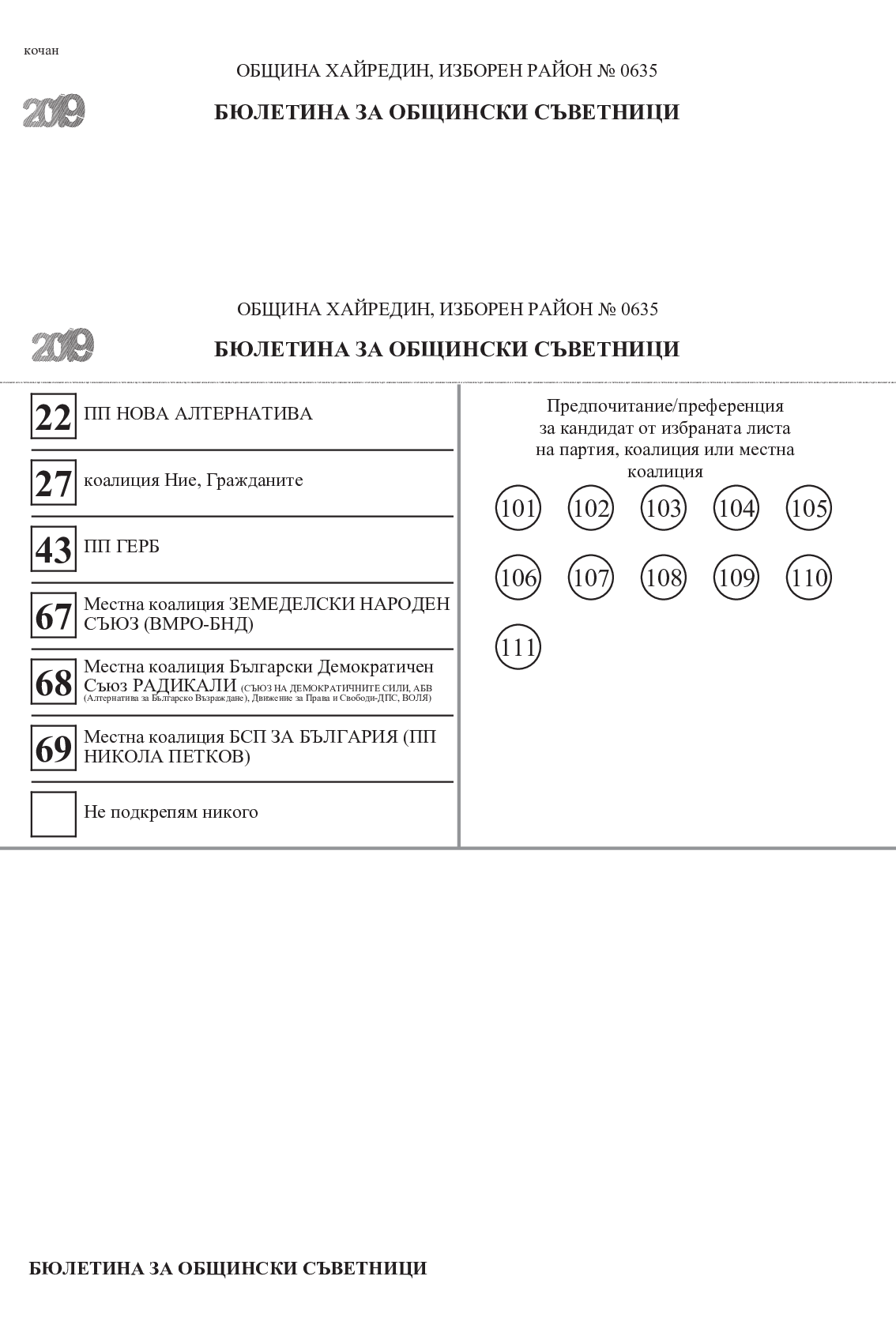 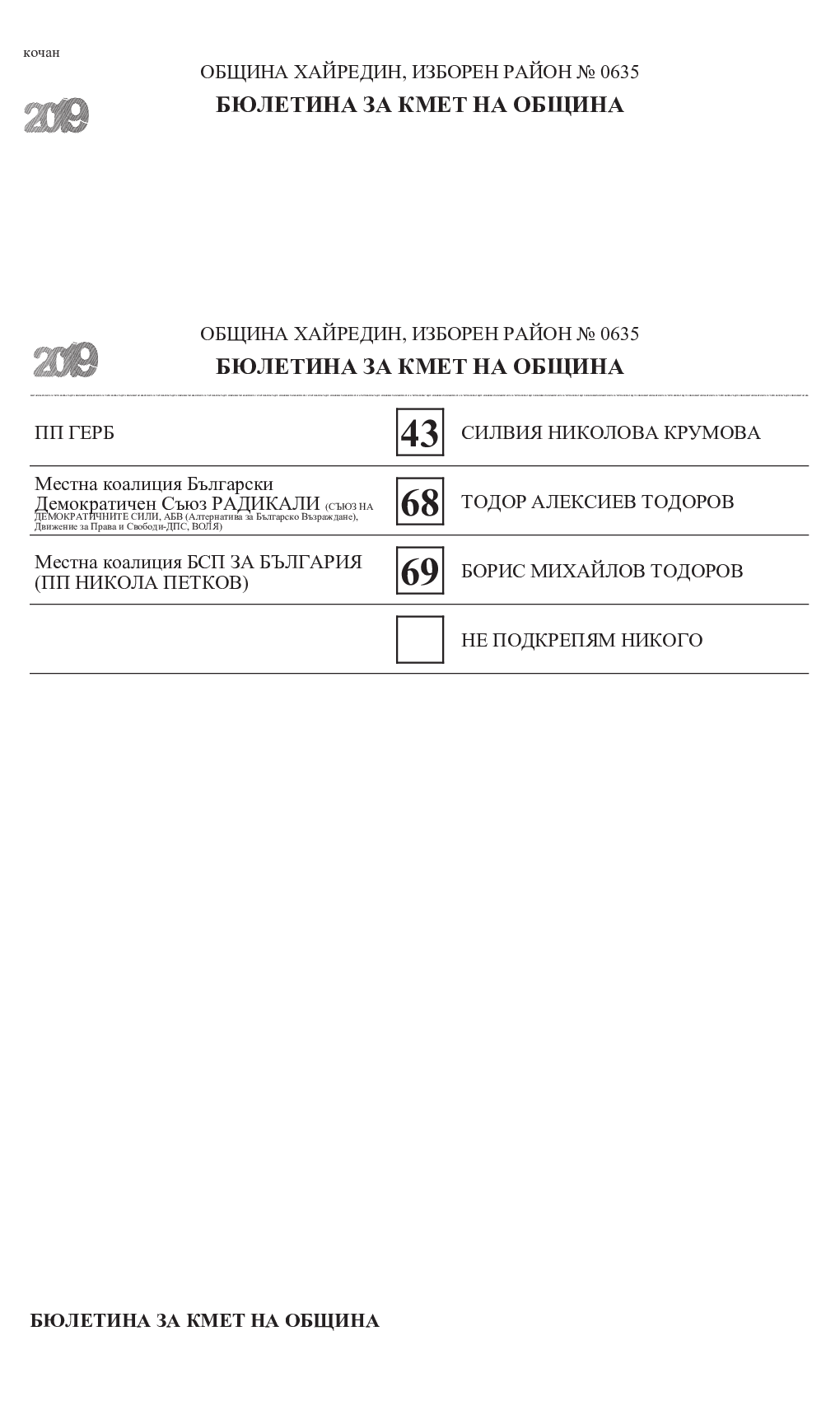 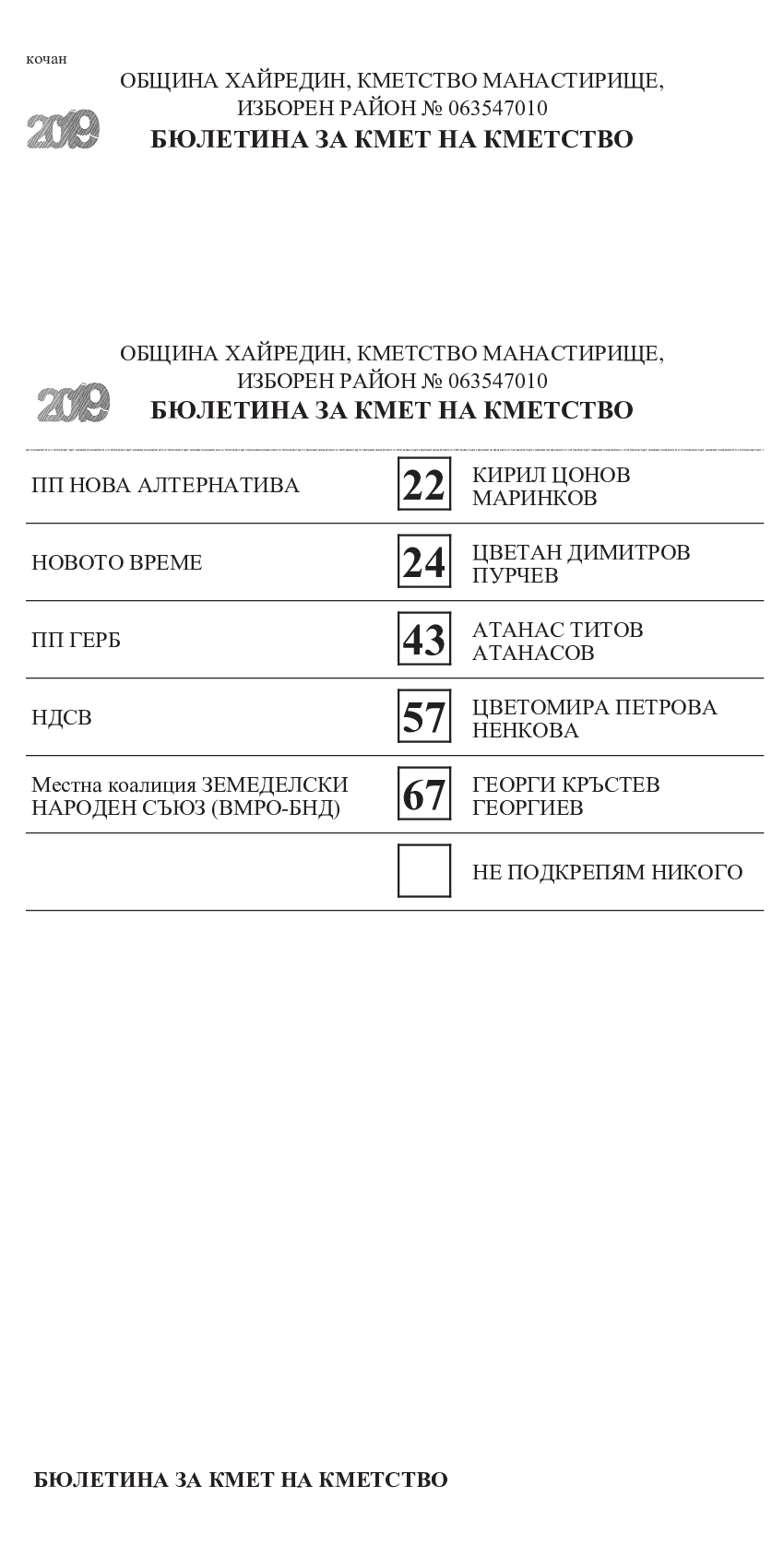 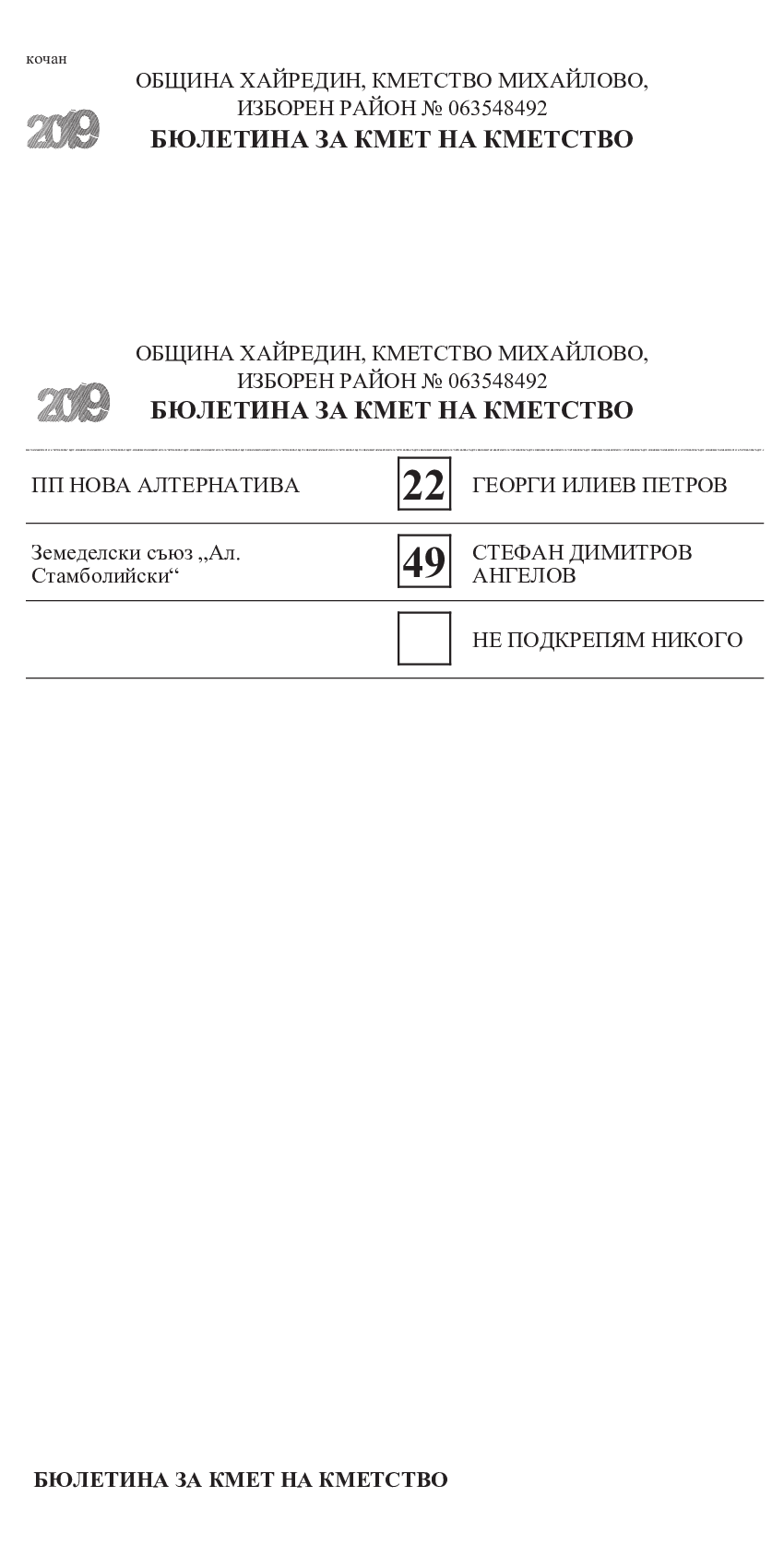 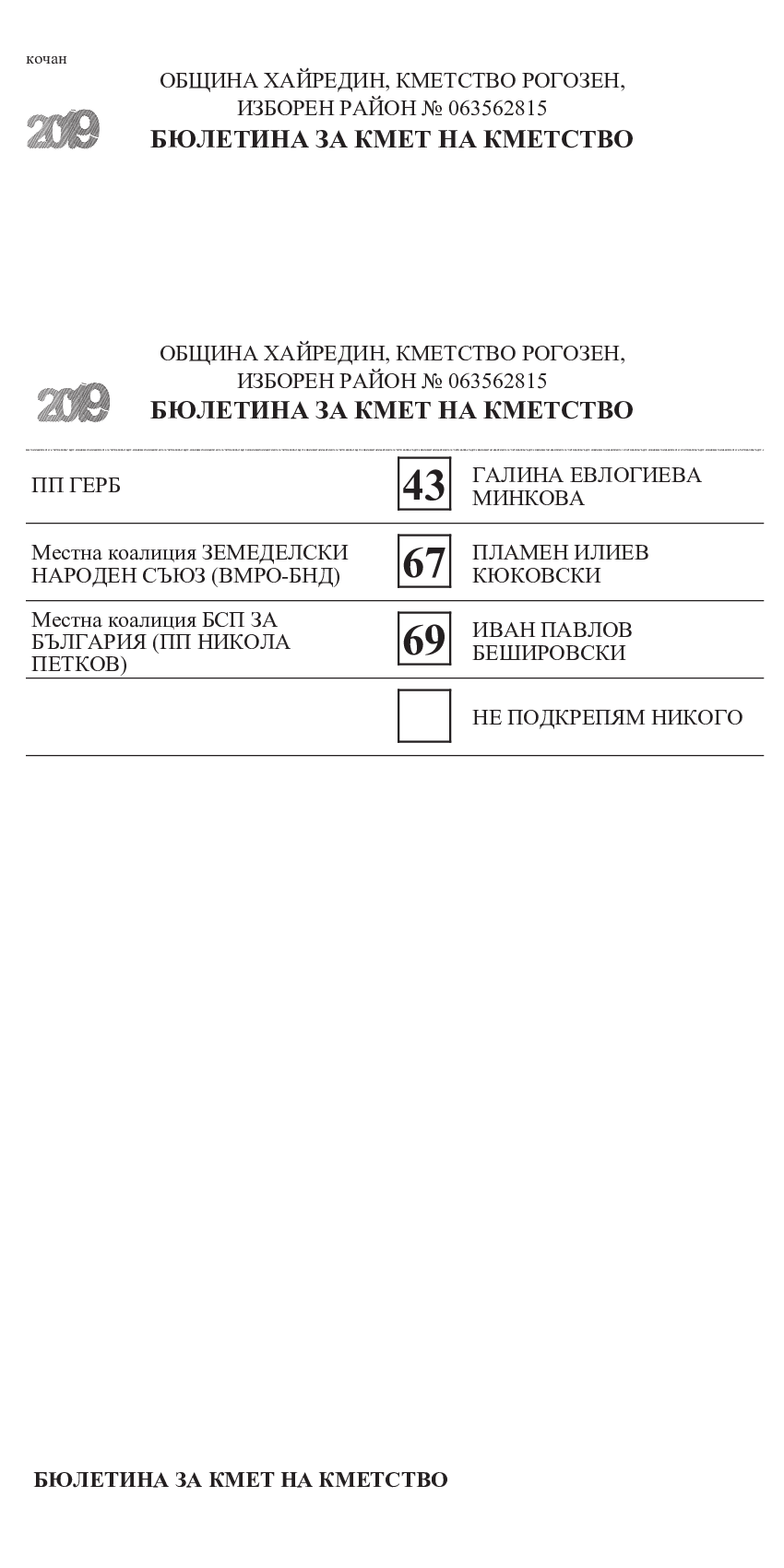 След проведените обсъждания и консултация предложението беше прието както следва:За – 12Против –0След изчерпване на дневния ред заседанието беше закрито в 14:00 ч.ПРЕДСЕДАТЕЛ:Лилия ПеневаЗАМ. ПРЕДСЕДАТЕЛ:Димитринка Георгиева                                                                 ПРОТОКОЛЧИК:                                                                 			     Теодора КаменоваВасил Александров ВасилевДимитринка Илиева ГеоргиеваТеодора Иванова ТодороваЦветан Ивалинов ПетковАнгелинка Тодорова ИвановаВаня Петкова Станева  Младенка Данчева Петрова  Пенка Николова МиленоваЦветомила Стефанова Тодорчева-Христова